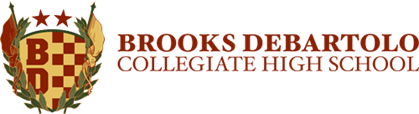 Brooks DeBartolo AP Scholar Notification of AchievementThe AP Scholar Awards recognize high school students who have demonstrated exemplary college-level achievement on AP Exams.  BDCHS recognizes the Scholars at the senior celebration and at graduation by wearing their respective cords.AP Scholar Criteria:Earned a 3 or higher on 3 or more AP ExamsMaintained a “B” average or higher in all AP Courses Sem I senior yearAP Scholar Swag:Senior Celebration RecognitionAP Scholar Graduation CordName added to AP Scholar bulletin boardPIZZA PARTY!!If you have earned the AP Scholar designation please follow the directions below and submit this form to Mrs. Shattuck (208) no later than Friday, February 14th.Student Name: ________________________________________Homeroom: ____________________________According to College Board, please check the highest level of AP Scholar Distinction have you earned:Current AP Courses and Grades: Please print and attach the following:Semester I Report CardCollege Board TranscriptStudent Signature: _____________________________________			Date: _______________AP ScholarGranted to students who receive scores of 3 or higher on three or more AP ExamsAP Scholar with HonorsGranted to students who receive an average score of at least 3.25 on all AP Exams taken, and scores of 3 or higher on four or more of these examsAP Scholar with DistinctionGranted to students who receive an average score of at least 3.5 on all AP Exams taken, and scores of 3 or higher on five or more of these examsNational AP ScholarGranted to students in the United States who receive an average score of at least 4 on all AP Exams taken, and scores of 4 or higher on eight or more of these examsCourse:Q1Q2Midterm(1)(2)(3)